主标题：AC LED flexible strip, Flicker-free Ultrabright series  次标题：AC230V LED Strip light,SMD2835 120LEDs/m 13.5*6mmProduct descriptionsSuper clear PVC extrusion make it looks very brilliant and more attractive,LM-80 approved LED of the premium quality with high brightness, Premium quality flexible PCB layer assure good heat dissipation, electrical safety and longer maximum length per input,Resistant against water, UV radiation, chemicals and abrasion.Safe and simple connection system for easy on-site installation after cuttingEstimated lifetime L70 at Ta25 o C:＞40000h.2. Product features	◆  120°wide beam angle◆  Available in homogeneous white tones,start from 2400K till 12000K◆  a variety of light color come in red,blue,green,Pink,yellow etc◆  longer connection length per input of up to 50m◆  Premium light quality, offer CRI up to Ra90 ◆  IP65 rated and for damp or wet locations use◆  flicker-free driver is optional 3. Product Size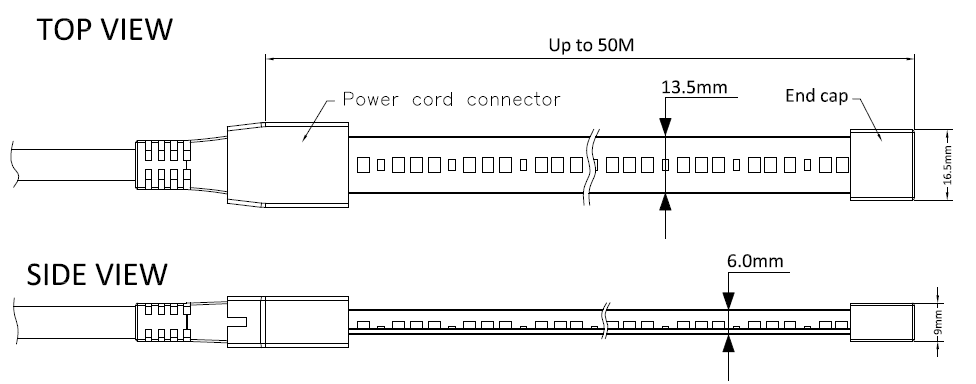 4. Product Technical data Product Spec sheet--The symbol ## represents the length of LED strips(Unit:m)--due to unavoidable LED package, electrical component and other machine tolerances, normal input power and lumen tolerance(±10%）exist; Suitable Accessories 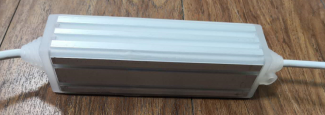 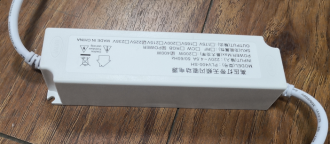 7. Installation type 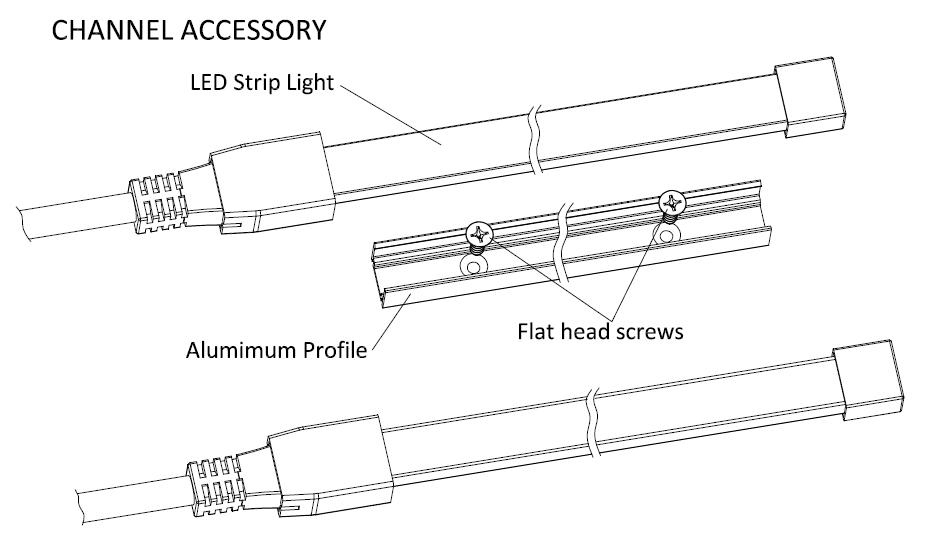 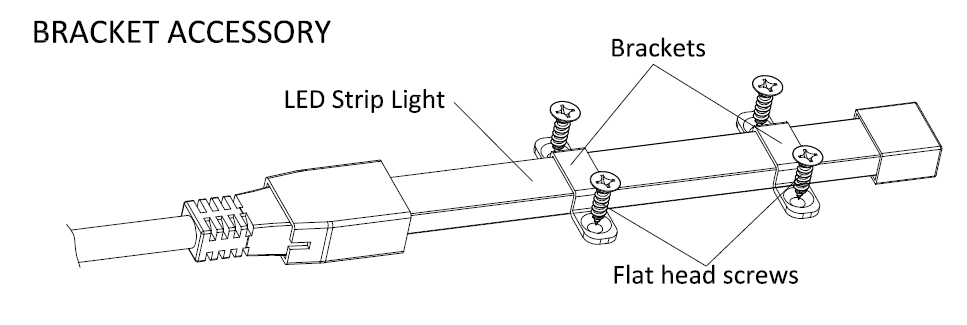 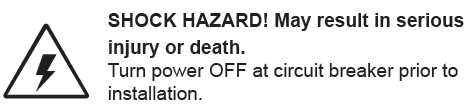 LED Type:SMD2835LED Spec:24-26lmLED Qty/m:120LEDs/mCutting intervals:1000mmOverall size:W(13.5mm)*H(6mm)Input Voltage(V):  AC230VDimmable(Y/N):N/AStandard Driver type:Flicker-free driver, IP65,PF≥0.5Optional driver type:Flicker-free driver,IP20,PF≥0.9Length /Reel: 25m/Reel,50m/Reel;FPC board Spec: 9.2mm wideIP Rating: IP65,IP67Storage temperature:-40 o C to +80 o C Operating temperature:-20 o C to +45 o C Item no.Input Voltage(V)LED Qty/mTyp.Light colorTyp.color temp.Typ. powerTyp.Lumen/MeterTyp.CRICutting IntervalsMaximum run length  AH-W2835-120-27-## AC230V120LEDs/mwarm white2700K8W/m540LM/M80+ 1m50mAH-W2835-120-30-## AC230V120LEDs/mwarm white3000K8W/m566LM/M80+ 1m50mAH-W2835-120-40-## AC230V120LEDs/mNeutral white4000K8W/m650LM/M80+ 1m50mAH-W2835-120-65-## AC230V120LEDs/mDaylight white6500K8W/m680LM/M80+ 1m50m